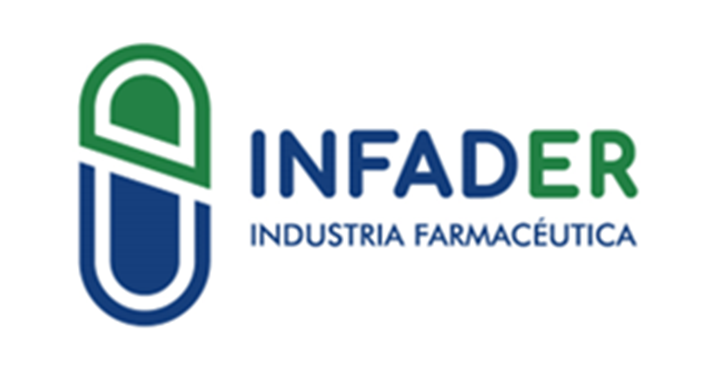 Declaración Jurada Jurisdicción JudicialLicitación Pública 06/2024 SEGUNDO LLAMADO “Adquisición de equipamiento de Laboratorio para INFADER”Quien abajo suscribe, ___________________________, DNI N° ________________, en calidad de _____________________ de la empresa _______________________, por medio del presente declaro que para cualquier cuestión judicial que se suscite en relación a la licitación pública 06/2024 SEGUNDO LLAMADO, se acepta la jurisdicción de los Tribunales Ordinarios de la Ciudad de Paraná y la competencia contencioso administrativa del Superior Tribunal de Justicia de la Provincia de Entre Ríos, renunciando a cualquier otro fuero o jurisdicción que le pudiera corresponder. Se firma la presente bajo la forma de declaración jurada. Ciudad de ______________,Xx/xx/xxxx-